МДОБУ «ЦРР» д/с №43 «Золушка» Кореновский район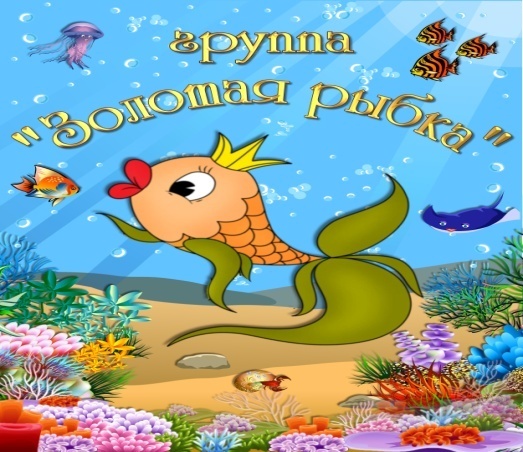 Каждый ребенок хочет быть сильным, бодрым, энергичным. Плохое самочувствие. Болезни становятся причинами отставания в росте, неуспеваемости, плохого настроения. Поэтому каждый должен думать о своем здоровье, знать свое тело, научиться заботиться о нем, не вредить своему организму. Нам, взрослым, необходимо объяснить детям, что здоровье – одна из главных ценностей жизни.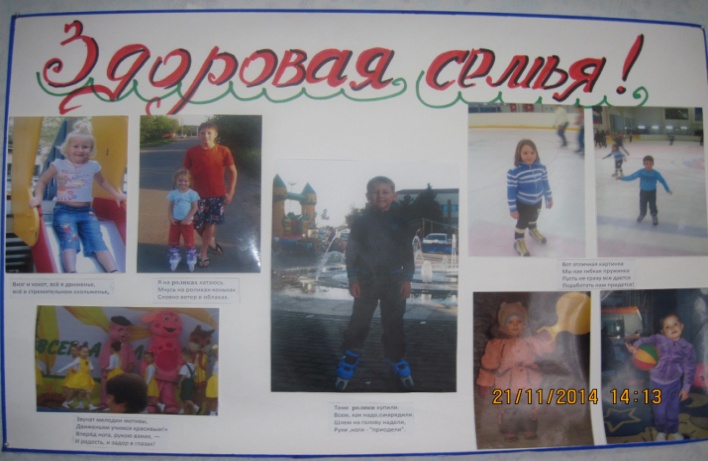 Здоровый образ жизни!
Полезен он для всех.
Здоровый образ жизни!
Удача и успех. Для здоровья и порядка
Начинайте день с зарядки.

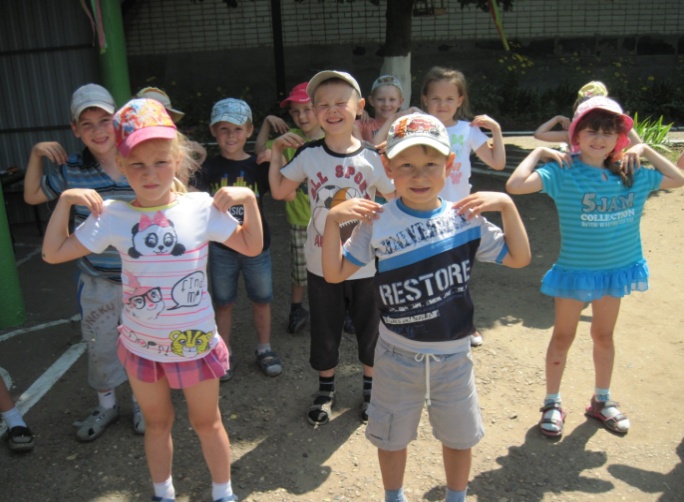 Чтобы мне здоровым быть, 
Надо за спиной следить.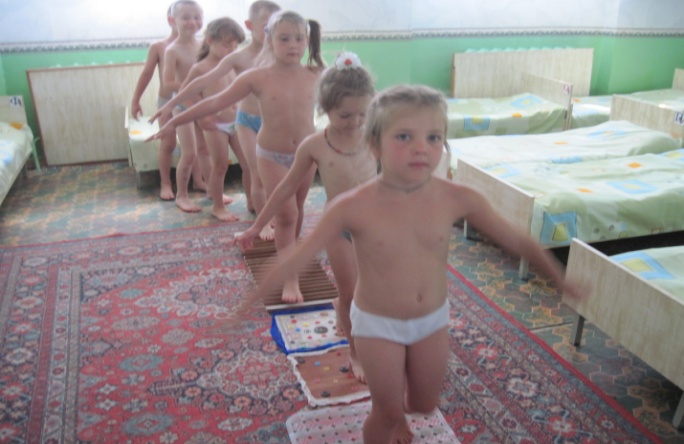 Чтобы не было микробов,В чистоте должны все жить.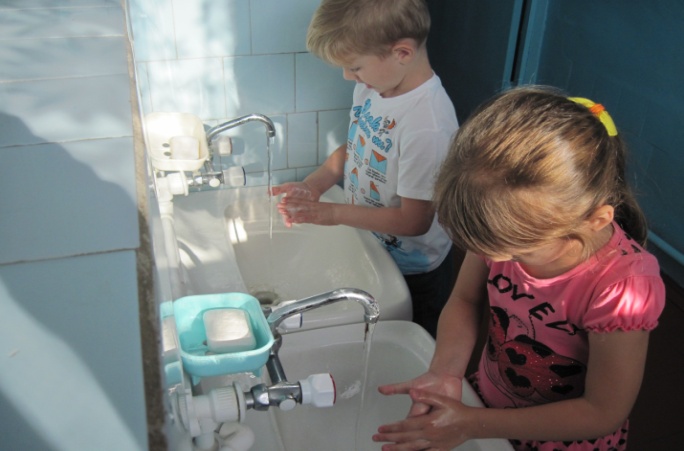 А у нас есть ложки
волшебные немножко.
Вот – тарелка, вот –еда,
не осталось и следа.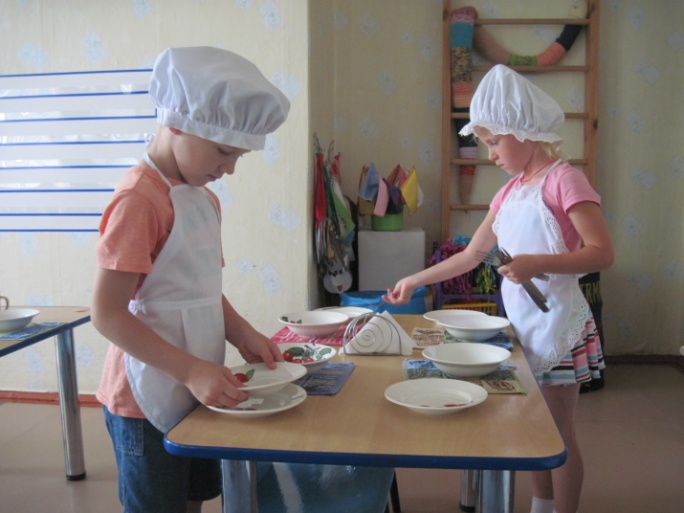 Дружат в нашей группе девочки и мальчикМы с тобой подружим маленькие пальчики.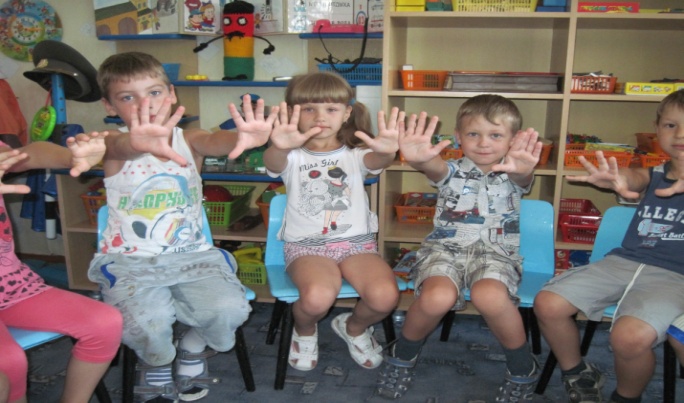 На прогулку выходи,
Свежим воздухом дыши.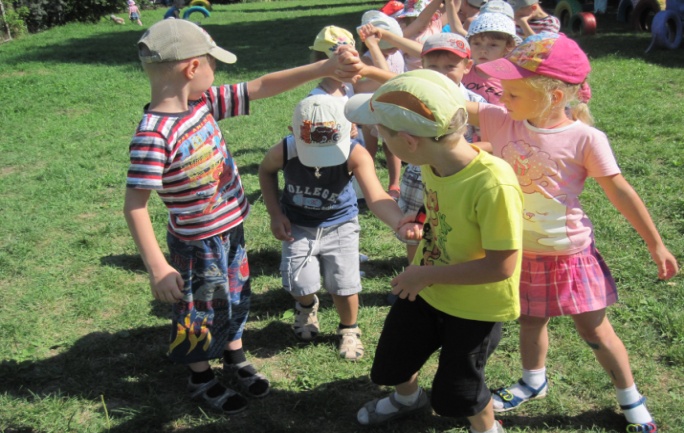 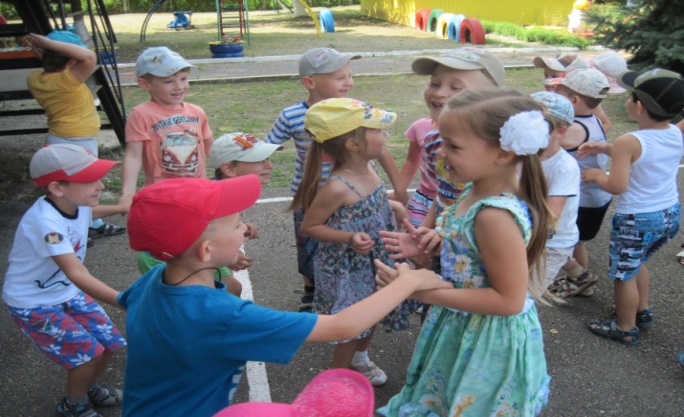 Спорт и физкультура - казачья культура!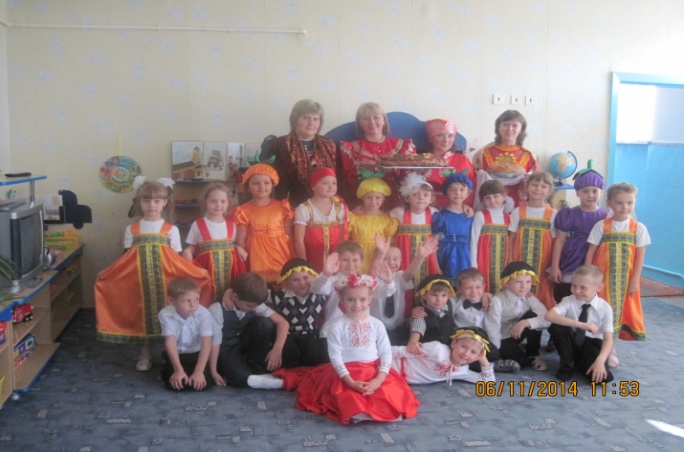 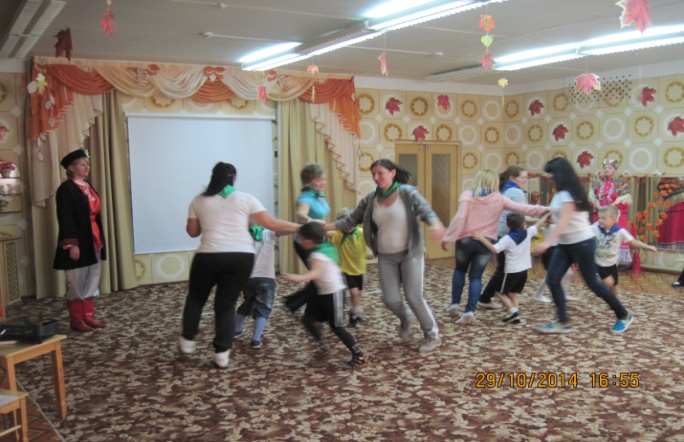 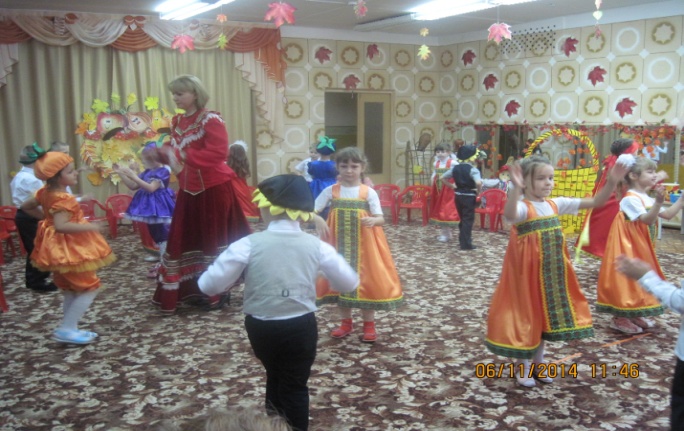 Мы со спортом крепко дружим!Спорт – помощник, спорт – здоровье,Спорт – игра, физкульт – ура!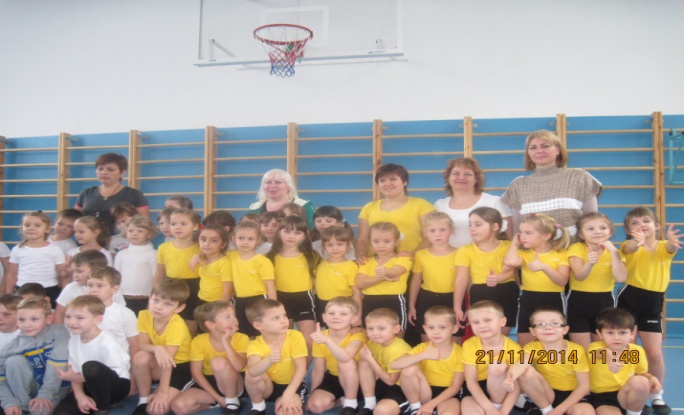 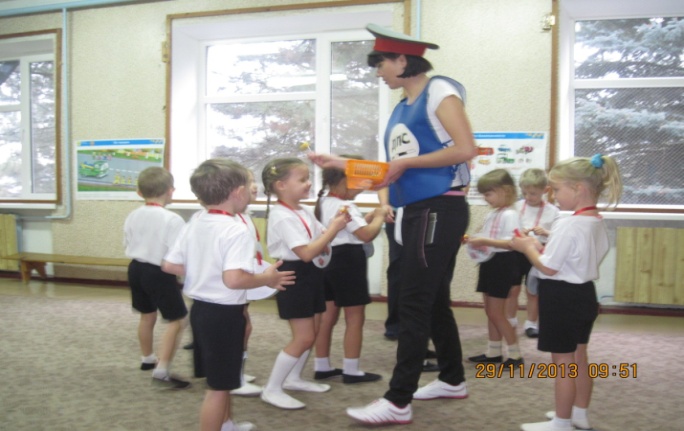 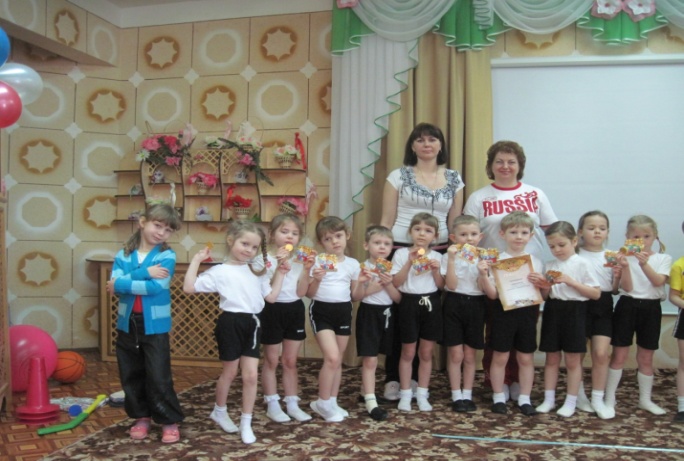 